524 Hwy 3 South, Louisa, KY 41230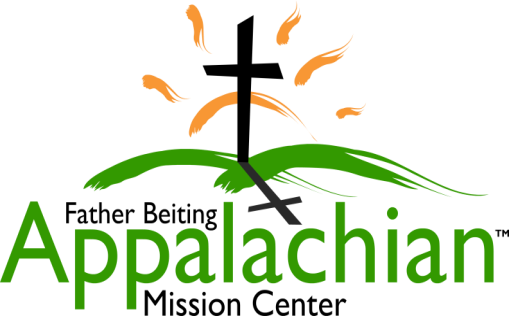 Phone: 606-638-0219 volunteers@fbamc-ky.orgwww.fbamc-ky.org An outreach ministry of the Catholic Diocese of Lexington Isaiah 6:8 Then I heard the voice of the Lord, saying, "Whom shall I send, and who will go for us?" Then I said, "Here am I. Send me!"Dear Individual Volunteer,Welcome to the start of your Christ centered volunteering journey at the Father Beiting Appalachian Mission Center (FBAMC).  Attached is our Individual Volunteer Application. Please complete and return it to begin your planning process.   We will in turn send you a confirmation package with the remainder of the administrative needs.  There is much to consider in deciding to serve at FBAMC.  We ask you to prayerfully reflect on the following guidelines as a group before committing.ADMINISTRATIVE NEEDS ARE TO BE SUBMITTED TIMELY TO AVOID CANCELLATION.  All forms and fees are due as stated below:March/April trips due January 15		May/June trips due March15July/August trips due April 15		September-November trips due July 15There is a non-refundable Program Fee of $150 per person.There is a suggested material fee donation of $350.All adults, 18 & up, must complete a safe environment training & a criminal background clearance.  This is the responsibility of the individual.  Mission Trips begin on Sunday evening and end Saturday morning.Volunteers are coming to do the work assigned and need to remain open and flexible to all types of work ministries.  Work site dress code is pants and t-shirt (or the like) and closed shoes.  Work is assigned based on your group skills.  All participating youth must be entering 9th grade or older.  All visiting religious need to submit in advance a Certificate of Good Standing.Daily mass & weekly adoration attendance is required by all to aid in our continued focus on God and enhancing our mission experience.  FBAMC work can be draining both physically and emotionally.  Plan daily evening prayer time to reflect, & pray.  Our volunteer quarters house up to 15 or 30 people in a community setting. You may be sharing quarters with others.  You are asked to bring your own sheets (twin), towels, & toiletries.  Kitchen cooking supplies are complete for meal preparation. All food, food preparation, & transportation are the responsibility of the volunteer.You are representing Catholics in communities of less than 1% Catholic.  Your actions, interactions, works, and dress need to reflect Christian values and morals.Communal living limits privacy.  Personal sacrifices will be present.  You will need to abide by a code of chaste sexual behavior while staying on FBAMC property. No fireworks, firearms, or weapons of any kind are permitted.  No drug use will be tolerated.  No tobacco use at volunteer quarters or on any FBAMC properties.  Minors are not permitted to use tobacco products.God’s blessings, Cindy CapriaVolunteer Coordinator524 Hwy 3 South, Louisa, KY 41230Phone: 606-638-0219 volunteers@fbamc-ky.orgwww.fbamc-ky.orgAn outreach ministry of the Catholic Diocese of Lexington Matthew 25:40 ‘Truly, I say to you, as you did it to one of the least of these my brethren, you did it to me’Individual Volunteer ApplicationThis application is used to reserve a date for your Mission trip to the Father Beiting Appalachian Mission Center. Please complete all areas of information and return it. Confirmation or denial will be based on availability of your chosen date and notification of this will not occur prior to October. Confirmed reservations will receive an information packet via email. Denied reservations will be notified via email. We ask that you contact us immediately with any changes to the information provided and please print or type.Name: 							Date of Birth:Phone: (Home) 				 (Cell) 				(Other) 	Email: Mailing Address:Parish/Church name: Parish/Church address: Parish/Church phone number: Parish/Church Pastor: Diocese (if applicable): Number of People: _____________          Arrival time is Sunday between 5-6pm and departure time is Saturday by 9am.Desired Mission Trip DatesArrival DateDeparture DateFirst ChoiceSecond Choice